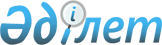 Соглашение между Правительством Республики Казахстан и Исламской Республики Пакистан о научно-техническом сотрудничествеСоглашение, г. Исламабад, 24 февраля 1992 г.      *Вступило в силу со дня подписания - "Бюллетень международных 

       договоров Республики Казахстан" 2003 г., N 10, ст. 72 

             Правительство Республики Казахстан и Правительство Исламской Республики Пакистан (в дальнейшем "договаривающиеся стороны"), выражая стремление установить научно-техническое сотрудничество между двумя странами, заключили настоящее Соглашение о нижеследующем:  

Статья 1       Договаривающиеся стороны сотрудничают в научно-технической области, оказывая взаимную помощь в пределах своих возможностей в обмене опытом научно-технической и экономической сферах путем: 

      а) предоставления услуг экспертов и других специалистов, для обеспечения консультации и оказания помощи во всех вопросах науки и техники; 

      б) оказания финансовой помощи в обучении научно-технических кадров; 

      в) обмена научными делегациями с кратковременными визитами с целью ознакомления с планированием и организацией науки и техники, участия в конгрессах, симпозиумах и других научных мероприятиях; 

      г) оказание технической помощи и обмена научной и технической информацией; 

      д) участия и оказания содействия в организации и оснащении научных центров и лабораторий; 

      е) проведения совместных научно-исследовательских и опытно-конструкторских работ и осуществление программ и проектов и технического развития; 

      ж) передачи технологий на взаимных согласованных условиях; 

      з) иных методов и средств сотрудничества, помимо упомянутых в данной статье, по которым стороны договорились.  

Статья 2       Условия разработки программ, проектов и определения форм сотрудничества в соответствии с условиями настоящего Соглашения и их детали оговариваются после первоначального обмена делегациями. Специальные Протоколы в этом случае оформляются между странами при необходимости, предположительно каждые 2-3 года и обсуждаются через обычные дипломатические каналы. Для таких встреч представители или делегации обеих сторон встречаются поочередно в столицах двух стран для окончательной отработки программ научно-технического сотрудничества и для рассмотрения ходом достижений совместной деятельности в реализации программ на период, предусмотренный каждым Специальным Протоколом. 

      Договаривающиеся стороны в соответствии с действующим законодательством своих стран могут содействовать участию частных организаций и учреждений своих стран в реализации программ, проектов и совместной деятельности, предусмотренных в вышеуказанных специальных Протоколах.  

Статья 3       Стороны создают необходимые условия в пределах их возможности для научного персонала для выполнения работ на своей территории в рамках Соглашения. Детали таких условий будут обсуждаться и согласовываться во время подписания специальных Протоколов.  

Статья 4       Специалисты, выполняющие задания, определенные данным Соглашением, должны соблюдать законы и правила принимающей страны. Они обязаны в срок выполнять поставленные задания, не принимать участия в других делах, без согласия принимающей стороны.  

Статья 5       Каждая сторона обязуется, что новая информация, полученная в процессе реализации настоящего Соглашения, не должна раскрываться третьей стороне без предварительного согласия другой стороны.  

Статья 6       Изобретения, полученные в результате совместной научно-технической работы, проводимой в рамках Соглашения, признаются совместной собственностью двух стран и должны быть запатентованы обоими государствами в соответствии с условиями, действующими в каждой стране. Каждое правительство обязуется не передавать третьей стране или межнациональной организации информацию о результатах сотрудничества в рамках Соглашения без согласия другого правительства.  

Статья 7       Каждая договаривающаяся сторона освобождает от подоходного и прочих налогов доходы граждан другой стороны, которые выполняют работу на ее территории в соответствии с настоящим Соглашением и чьи заработки оплачиваются другой стороной. Таможенные льготы специалистам Республики Казахстан, определяются в соответствии с таможенными льготами, предоставляемые привилегированным лицам и их семьям, выполняющие свои миссии в Пакистане на взаимной основе.  

Статья 8       Дополнения и изменения к настоящему Соглашению согласуются сторонами.  

Статья 9       Настоящее Соглашение вступает в силу со дня подписания и действует в течение 5 лет. После этого оно автоматически продлевается на такой же период, если за три месяца до истечения срока действия Соглашения одна из договаривающихся сторон не уведомит письменно о своем намерении расторгнуть соглашение.       Совершено в Исламабаде 24 февраля 1992 г. в двух экземплярах на английском и русском языках, причем оба текста имеют одинаковую силу.                                                      (Подписи) 
					© 2012. РГП на ПХВ «Институт законодательства и правовой информации Республики Казахстан» Министерства юстиции Республики Казахстан
				